Request for Proposal (RFP)Gadsden County School District’sPROCUREMENT & CONTRACTING REQUIREMENTSfor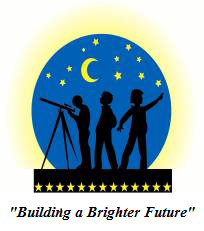 Date Issued: Date Due: RFP Number: GCS’s Purchasing Department 